بسمه تعالیجمهوری اسلامی ایرانوزارت بهداشت،درمان وآموزش پزشکی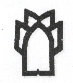 دانشگاه علوم پزشکی کرمانشاهمعاونت پژوهشیطرح پیشنهادی تحقیقعنوان طرح:  منتور: منتی: محل ارائه طرح اولیه: تاریخ پیشنهاد: 1)خلاصه طرح پیشنهادی ((Summary of Proposal :1-1)عنوان طرح : 1-2)	عنوان انگلیسی:1-3) منتور: 1-4) منتی: 1-5) سازمان مجری طرح: 1-6) محل اجرای طرح: 1-7) بودجه کل طرح: 1-8)مساله تحقیق (اهمیت موضوع وضرورت انجام تحقیق) :1-9)هدف اصلی:  1-10)خلاصه روش اجرا: 1-11)مهمترین کاربرد نتایج طرح2)اطلاعات مربوط به پژوهشگران:-1( اطلاعات مربوط به مجری طرح : نام ونام خانوادگی منتور: آدرس، همراه و تلفن محل كار: پست الكترونیكی: شغل فعلی مجری: سازمان متبوع: درجات علمی و تحصیلی مجری: (به ترتیب از لیسانس به بالا در جدول زیر قید شود.)منتی: آدرس، همراه و تلفن محل كار: پست الكترونیكی: شغل فعلی مجری: سازمان متبوع: درجات علمی و تحصیلی مجری: 2-2) آیا برای طرح از سازمان های دیگر درخواست اعتبار شده است؟     بلی□           خیر□(در صورت مثبت بودن، نام سازمان و نتیجه حاصل را ذکر نمایید.)   امضای مجریان طرح:                                                          امضای معاون پژوهشی:منابع و مآخذ: درجه تحصیلیرشته تحصیلیدانشگاهکشورسال دریافتدرجه تحصیلیرشته و تخصصدانشگاهكشورسال دریافت